Методическая разработка по использованию мнемотаблиц при разучивании стихотворений с детьми дошкольного возраста с ТНР   Виноградова Ирина ВалерьевнаМуниципальное автономное дошкольное образовательное учреждение города Новосибирска детский сад №393 «Росток» (МАДОУ д/с №393 «Росток») учитель-логопедИспользование мнемотехники при разучивании стихотворений с детьми дошкольного возраста с ТНРОдно из направлений развития речи детей является - разучивание стихотворений.Мнемотехника – это савокупность правил и приемов, облегчающих процесс запоминания информации и увеличивающих объем памяти путем образования искусственных ассоциаций.Мнемотаблицы – это схемы, в которые заложена определенная информация.Овладение приемами работы с мнемотаблицами значительно сокращает время разучивания стихотворений и одновременно решает коррекционные задачи:Обучение детей преобразованию абстрактных символов в образы; Обучение выразительному высказыванию (правильная паузация, голосоподача, интонирование и т.д.).Развитие основных психических процессов (памяти, мышления, воображения, внимания); развитие функции символизации как профилактика нарушений чтения и письма); развитие самоконтроля при самостоятельной речи (автоматизация поставленных звуков).Воспитание умения слушать друг друга, умения работать в команде.Эта методика актуальна при работе с дошкольниками с ТНР, зарекомендовала себя как эффективный метод работы при разучивании стихотворений. Описание методики:Выразительное чтение стихотворения педагогом.Беседа по содержанию.Чтение педагогом, отдельно, каждой строки (*пары строк).Придумывание, совместно с детьми,  образов (символов) к каждой строке (фразе), их зарисовка.Рассказывание детьми стихотворения, опираясь на придуманные образы (мнемотаблицу ).Рассказывание стихотворения детьми без опоры на мнемотаблицу.Пример мнемотаблицы к стихотворению «Осень» А.Плещеева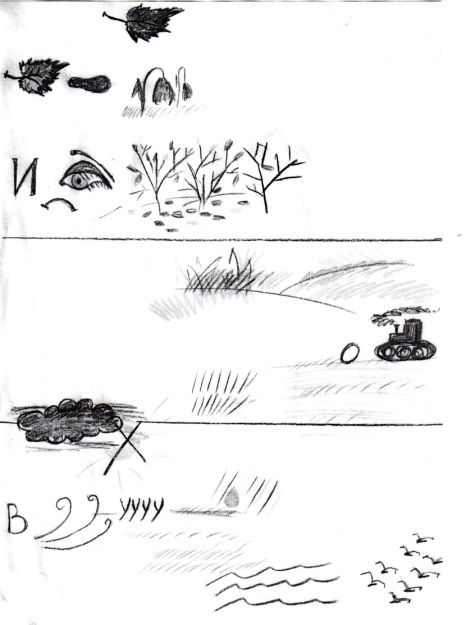     ОсеньОсень наступила,       Высохли цветы.И глядят унылоГолые кусты.Вянет и желтеетТравка на лугах, Только зеленеет Озимь на полях.Туча небо кроет,Солнце не блестит,Ветер в поле воет,Дождик моросит. Зашумели водыБыстрого ручья,Птички улетелиВ теплые края.Пример мнемотаблицы к стихотворению «Какая наша Родина» В. БоковаКакая наша Родина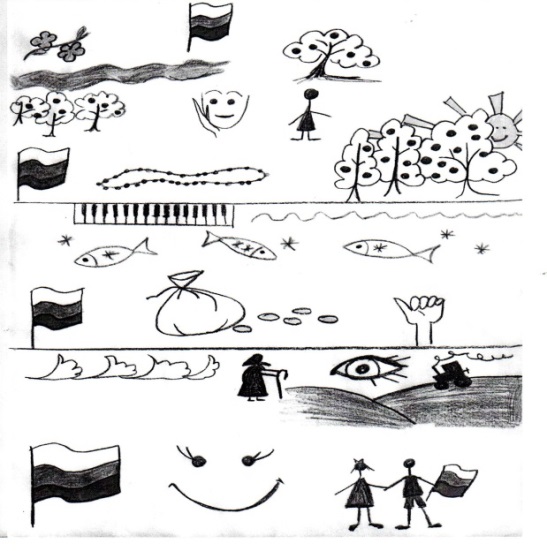 Цветет над тихой речкой яблоня. Сады, задумавшись стоятКакая Родина нарядная,Она сама как дивный сад!                  Играет речка перекатами,                  В ней рыба вся из серебра,                  Какая Родина богатая,                  Не сосчитать ее добра!Бежит волна неторопливая,Простор полей ласкает глаз.Какая Родина счастливая,И это счастье все для нас!Список использованной литературы:Мнемотехника (техника запоминания на основе визуального мышления): учебно-методическое пособие\ Под ред. Зиганова М.А., Козаренко В.А. – М.:Образование 2002.Рыбникова А.В. Методы развития памяти, образного мышления, воображения: мнемотехника, эйдотехника. – М., 1996.Петухова С.А. Задания и упражнения для развития памяти, внимания и воображения.  – СПб: КАРО, 2009.